СОВЕТ  ДЕПУТАТОВ ДОБРИНСКОГО МУНИЦИПАЛЬНОГО РАЙОНАЛипецкой области4-я сессия  VI-го созываРЕШЕНИЕ09.11.2015г.                               п.Добринка	                                     № 31-рсОб утверждении председателя постоянной комиссиипо правовым вопросам, местному самоуправлению и работе с депутатами  В соответствии со  ст. 9 Регламента Совета депутатов Добринского муниципального района, рассмотрев решение постоянной комиссии по правовым вопросам, местному самоуправлению и работе с депутатами  об избрании председателя  постоянной комиссии, Совет депутатов Добринского муниципального района РЕШИЛ: 	1.Утвердить председателем постоянной комиссии по правовым вопросам, местному самоуправлению и работе с депутатами  Совета депутатов Добринского муниципального района Пытина Ивана Сергеевича, депутата Совета депутатов Добринского муниципального района от сельского поселения Новочеркутинский сельсовет.   2.Настоящее решение вступает в силу со дня его принятия.Председатель Совета депутатовДобринского муниципального района 			                   М.Б.Денисов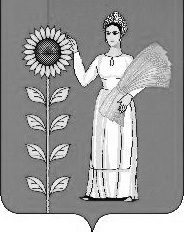 